26.08.2022 г. Выступление на тему:«Обновленный ФГОС: ресурсы повышения качества образования»Добрый день, уважаемые коллеги!  Стремительные изменения в обществе требуют от нас постоянного развития и повышения профессиональной квалификации, мобильности и гибкости, готовности к сотрудничеству с другими людьми, компетентностного взаимодействия с системами искусственного интеллекта. На новые реалии реагирует и образование, приоритетными задачами которого являются приобщение ученика к культуре, формирование у него представления о себе, о мире вокруг, о своем месте и роли в нем; воспитание нравственного, образованного, трудолюбивого, обладающего творческим потенциалом, стремящегося к саморазвитию, любящего свою Родину гражданина, способного успешно взаимодействовать с окружающими его людьми в современном мире. В своем выступлении  В.В.Путин обратил внимание на то, что «…без современного качественного доступного образования, причем во всех регионах страны, невозможно добиться ничего в сфере развития. Должен, безусловно, соблюдаться базовый принцип системы российского образования — это справедливость, то есть доступность качественного образования для каждого ребенка в соответствии с его интересами и способностями, причем независимо от того, где он живет — в городе или деревне, в Москве или любом другом регионе страны, независимо от того, где учится — в государственной школе или частной, и, конечно, независимо от социального статуса и доходов родителей».По словам О.Ю. Васильевой, экс-министра просвещения, а ныне главы Российской академии образования (РАО), вопрос единого образовательного пространства это и вопрос национальной безопасности: кого мы готовим, кого мы учим, кого мы воспитываем, кому мы сможем передать страну завтра.Единое образовательное пространство  обеспечивают  единые образовательные стандарты, учебники, базисные учебные  планы, учебно-методическое сопровождение, единые требования к квалификации педагогов, образовательные ресурсы и финансирование.Что касается конкретных изменений в обновленном ФГОС, сообщаю следующее: новый стандарт требует, чтобы содержание Основной образовательной программы было вариативным. Это значит, что школы всё больше должны ориентироваться на потребности учеников и предлагать им различные варианты программ в рамках одного уровня образования. Школа может обеспечить вариативность программы тремя способами. Согласно новым стандарта в школах с 1 по 9 класс будет обязательное преподавание финансовой грамотности. Она не будет выделена в отдельный предмет. В начальной школе элементы знаний по этой тематике будут интегрированы в Математику и окружающий мир.В новом стандарты  подробнее описывают результаты освоения программы, определяют чёткие требования к предметным результатам по каждой учебной дисциплине.  В частности конкретизировали предметные результаты по каждому модулю ОРКСЭ. Требования к рабочим программам  формируются с учетом рабочей программы воспитания и содержат указание на возможность использования электронных образовательных ресурсов. Рабочие программы внеурочной деятельности дополнительно содержат форму проведения занятияНа уровне НОО конкретизировали учебные предметы и модули. В старых стандартах деление предметов и курсов по предметным областям было другим. На уровне НОО стандарт не закреплял предметы и модули. Учтите новое деление на предметы и модули при разработке рабочих программ и учебного плана, раздела ООП о требованиях к предметным результатам.В новом стандарте закрепили, что изучение родного и второго иностранного языков можно организовывать, если есть условия в школе и заявление родителей.Еще одно отличие новых ФГОС – изменился объем аудиторной нагрузки школьников. Стала меньше верхняя граница аудиторной нагрузки на уровнях НОО и ООО, а также нижняя граница на уровне ООО. Нижняя граница аудиторной нагрузки на уровне НОО, наоборот, возросла*.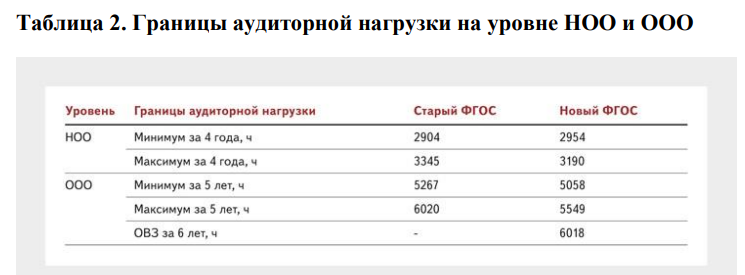 Согласно обновленным стандартам выбор и изучение некоторых учебных курсов и модулей возможны только по письменному заявлению родителей несовершеннолетних школьников. На уровне НОО – это родной язык, литературное чтение на родном языке и учебные модули предметной области «Основы религиозных культур и светской этики». На уровне ООО – родной язык, родная литература, второй иностранный язык и учебные модули предметной области «Основы духовно-нравственной культуры народов России». Поэтому перед тем, как внести в учебный план эти предметы, курсы или модули, соберите заявления от родителей несовершеннолетних школьников.В новых ФГОС указали, что часть учебного плана, формируемая участниками образовательных отношений, строится в том числе за счет внеурочной деятельности. Курсы внеурочной деятельности выбирают родители из перечня, который предлагает школа.Ранее норм об электронных средствах обучения и дистанционных технологиях не было Сейчас закрепили использование электронных средств обучения, дистанционных технологий. Если школьники учатся с использованием дистанционных технологий, нужно обеспечить их индивидуальным авторизованным доступом ко всем ресурсам на территории школы и за ее пределами.Ввели новые требования к форме учебных пособий. Теперь, если обеспечиваете каждого ученика учебным пособием, надо предоставить его в печатной форме. Дополнительно можно предоставить электронную версию.Справочно Приоритетной целью государственной образовательной политики является вхождение Российской Федерации в десятку лидеров стран по качеству общего образования. Одним из направлений выступает формирование в системе общего образования функциональной грамотности обучающихся. Что такое функциональная грамотность?Одно из наиболее распространённых определений функциональной грамотности дал советский и российский лингвист и психолог Алексей Алексеевич Леонтьев: «Функциональная грамотность – это способность человека использовать приобретаемые в течение жизни знания для решения широкого диапазона жизненных задач в различных сферах человеческой деятельности, общения и социальных отношений».Составляющие функциональной грамотности:Математическая грамотностьЕстественно-научная грамотностьЧитательская грамотностьФинансовая грамотностьГлобальные компетенцииКреативное мышлениеИз ФГОС НОО убрали нормы об учениках с ОВЗ и умственной отсталостью (интеллектуальными нарушениями), так как для них действуют отдельные стандарты.Исключили норму, по которой педагоги должны повышать квалификацию не реже, чем раз в три года. В Законе об образовании по-прежнему закреплено, что педагог вправе проходить дополнительное профессиональное образование раз в три года и обязан систематически повышать квалификацию. Как часто он должен это делать, теперь не указано. Оставьте в планах повышения квалификации обучение педагогов раз в три года. Такое право работникам дает Закон об образовании. Если работники будут обучаться реже, могут возникнуть вопросы.Новый стандарт устанавливает, что реализовывать  его должны квалифицированные педагогические работники, которые отвечают требованиям профстандарта.  Для решения задач нового стандарта нужен новый учитель: рефлексивный, чуткий к изменениям настроения ученика и готовый меняться сам. Новые учителя - это мы с вами дорогие коллеги.К 2024 году необходимо обеспечить достижение следующих целей и целевых показателей: обеспечение глобальной конкурентоспособности российского образования, вхождение Российской Федерации в число 10 ведущих стран мира по качеству общего образования»«Механизмы, пути и способы достижения обозначенных задач по развитию единого образовательного пространства у каждой школы могут быть собственные, уникальные и неповторимые, с учетом её творческого потенциала и сложившегося опыта»(цитата   директора Департамента государственной политики и управления в сфере общего образования Минпросвещения России Максима Костенко).